ADANAYÜREĞİR İLÇE MİLLİ EĞİTİM MÜDÜRLÜĞÜACİL DURUM PLANIDÜZENLEME TARİHİ: 11/02/2022GEÇERLİLİK TARİHİ: 11/02/2028İÇİNDEKİLERKURUM  BİLGİLERİ  …………………………………………………………………….…. 6Uygulama Alanı ………………………………………..…………………………………….....7Hedef …………………………………………………………………..………………………...71.BÖLÜM1.Amaç ………………………………………………………………………………………….72.Kapsam ……………………………………………………………………………………….83.Dayanak ………………………………………………………………………………………86.Tanımlar ……………………………………………………………………………………   82.BÖLÜM1.İşveren ve Çalışanların Yükümlülükleri….………………………………………………   93.BÖLÜM1.Acil Durum Planı…………………..………………………………………………………    102.Acil Durumların Belirlenmesi……………………………………………………………     113.Önleyici Ve Sınırlandırıcı Tedbirler …………………………………………………….     114.Acil Durum Tahliye ve Müdahale Yöntemleri………………………………………….     125.Acil Durum Ekipleri  ve Görevleri...................................................................................      126.Dokümantasyon……………………………………….………………………………….     137.Tatbikat …………………………………….…………………………………………….     148.Acil Durum Planının Yenilenmesi ……………………………………………….………   149.Çalışanların Bilgilendirilmesi ve Eğitimi ……………………………………….………    144.BÖLÜM1.Birden Fazla İşveren Olması Durumunda Acil Durum Planları…………………………  152.Acil Durum Planı Rehberleri...…………………………………………….……………….  153.Mevcut Acil Durum Planları Ve Tatbikatlar…………………………………….………….155.BÖLÜM5.1.BELİRLENEN ACİL DURUMLAR………………………………………….………   165.2.TOPLANMA YERİ……………………….…………………………………….….….... 185.3. ÖNLEYİCİ VE SINIRLAYICI TEDBİRLER………………………………..……...  195.3.1.Yangın İçin Önleyici ve Sınırlandırıcı Tedbirler……………………..………………195.3.2.Doğal Afetler İçin Önleyici ve Sınırlandırıcı Tedbirler…………………………….   195.3.2.1.Deprem İçin Sınırlandırıcı Tedbirler………………………………………...……   195.3.2.2.Sel İçin Önleyici ve Sınırlandırıcı Tedbirler………………………………………   205.3.3.Sabotaj İçin Önleyici ve Sınırlandırıcı Tedbirler………………….………………     205.3.4.İlkyardım ve Tahliye Gerektirecek Olay ve Kazalar İçin Önleyici ve Sınırlandırıcı Tedbirler……………………………………………………………………………………….   215.3.5.Patlama İçin Önleyici ve Sınırlandırıcı Tedbirler……………………………………… 215.3.6.Tehlikeli Kimyasal Madde Yayılımı İçin Önleyici ve Sınırlandırıcı Tedbirler…... …  225.3.7.Gıda Zehirlenmesi İçin Önleyici ve Sınırlandırıcı Tedbirler…………………………   225.3.8.Salgınİçin Önleyici ve Sınırlandırıcı Tedbirler……………………………………........ 235.4.ACİL DURUM MÜDAHALE YÖNTEMLERİNİN BELİRLENMESİ………….……  235.4.1.Yangın İçin Acil Durum Müdahale Yöntemi…………………………………………..  24Yangın İçin Acil Durum Müdahale Yöntemi………………………………………………...  245.4.2.Doğal Afetler İçin Acil Durum Müdahale Yöntemleri………………………………… 255.4.2.1.Deprem İçin Acil Durum Müdahale Yöntemi………………………………………... 255.4.2.2.Sel İçin Acil Durum Müdahale Yöntemi……………………………………….….. . ..265.4.3.Sabotaj İçin Acil Durum Müdahale Yöntemi……………………………………..……  265.4.4.İlkyardım ve Tahliye Gerektirecek Olay ve Kazalar İçin Acil Durum Müdahale Yöntemi………………………………………………………………………………   ...  275.4.5.Patlama İçin Acil Durum Müdahale Yöntemi……………………………………     ...  285.4.6. Gıda Zehirlenmesi Müdahale Yöntemi………………………………………………… 295.5.TAHLİYE PLANLARI…………………………………………….……………………     29ÇUKUROVA İLÇE MİLLİ EĞİTİM MÜDÜRLÜĞÜ 3. KAT TAHLİYE PLANI……… 305.6.ACİL DURUM EKİPLERİ………………………………………..………………………315.6.1.GÖREVLENDİRİLECEK ÇALIŞANLARIN BELİRLENMESİ………………….    315.6.1.1.Yangınla Mücadele (Söndürme) Ekibinin Görevleri…………………………........   315.6.1.2.Arama, Kurtarma ve Tahliye Ekibinin Görevleri………………………………….   315.6.1.3. Koruma Ekibinin Görevleri………………………………………………………. ..  315.6.1.4.İlk Yardım Ekibinin Görevleri……………………………………………………...   326. BÖLÜM6.1. EKLER…………………………………………………………………………………….336.1.1.Ek-1 / Acil Durum Planı Formu…………………………………………………….…..346.1.2.Ek-2 / Tatbikat Formu……………………………………………………………….….346.1.3.Ek-3 / Ekiplerin Görevlendirilmesine İlişkin Örnek Tablo…………………………...346.1.4.Ek-4 / Acil Durumlarda İrtibat Kurulacak Yardım İstenecek Kuruluşlar ve Telefon Numaraları……………………………………………………………………………………...346.1.5.Acil Durum Müdahale ve Tahliye Yöntemleri……………………………………........346.2.DİĞER HUSUSLAR…………………………………………………………………..…..34KURUM  BİLGİLERİUygulama Alanı	İşyerlerinde Acil Durumlar Hakkında Yönetmeliğe göre acil durum planı, işyerlerinde meydana gelebilecek acil durumlarda yapılacak iş ve işlemler dâhil bilgilerin ve uygulamaya yönelik eylemlerin yer aldığı plandır.Hedef	Acil durumlarda meydana gelebilecek can ve mal zararını en aza indirmektir.BÖLÜMAmaç, Kapsam, Dayanak ve TanımlarAmaçMADDE 1 – (1)	İşyerlerinde acil durum planlarının hazırlanması, önleme, koruma, tahliye, yangınla mücadele, ilk yardım ve benzeri konularda yapılması gereken çalışmalar ile bu durumların güvenli olarak yönetilmesi ve bu konularda görevlendirilecek çalışanların belirlenmesi amacı ile hazırlanmıştır.		Kurum için hazırlanan bu plan; işyeri için öngörülen tüm acil durum tedbirleri için alınması gereken önlemler hakkındaki gerekli bilgileri içermektedir. KapsamMADDE 2 – (1) Yüreğir İlçe Milli Eğitim Müdürlüğü acil durumları için hazırlanmıştır.DayanakMADDE 3 – (1)18.06.2013 tarihli ve 28681 sayılı İşyerlerinde Acil Durumlar Hakkında Yönetmelik ve 01.11.2021tarih ve 31615 sayılı İşyerlerinde Acil Durumlar Hakkında Yönetmelikte Değişiklik Yapılmasına Dair Yönetmelik maddelerine dayanılarak hazırlanmıştır.TanımlarMADDE 4 –a)Acil durum: İşyerinin tamamında veya bir kısmında meydana gelebilecek yangın, patlama, tehlikeli kimyasal maddelerden kaynaklanan yayılım, doğal afet gibi acil müdahale, mücadele, ilkyardım veya tahliye gerektiren olayları,b)Acil durum planı: İşyerlerinde meydana gelebilecek acil durumlarda yapılacak iş ve işlemler dahil bilgilerin ve uygulamaya yönelik eylemlerin yer aldığı planı,c) ADME: Acil Durum Müdahale Ekibini,d)Doğal Afet: Sel baskını, deprem, fırtına, iklim şartları, doğayı ve katmanları tetikleyici baskı, ozon tabakasının delinmesi v.b. olayların etkisiyle insan elinde olmadan meydana gelen olayları,e)Deprem: Yer içinde fay olarak adlandırılan kırıklar üzerinde biriken biçim değiştirme enerjisinin aniden boşalması sonucunda meydana gelen yer değiştirme hareketinin neden olduğu karmaşık elastik dalga hareketini,f)Elektrik: Madde içindeki durağan veya hareketli durumda bulunan yüklü parçacıkların yol açtığı fiziksel bir olguyu,g)Hazırlık: Düzenlemeler ve tüm gerekli kaynakların acil durumları önlemek için seferber edilmesi,h)İş Kazası: işyerinde veya işin yürütümü nedeniyle meydana gelen, ölüme sebebiyet veren veya vücut bütünlüğünü ruhen ya da bedenen engelli hâle getiren olayı,ı)Kimyasal: Doğal halde bulunan, üretilen, herhangi bir işlemde kullanılan/atıklar da dâhil olmak üzere ortaya çıkan, bizzat üretilmiş olup olmadığına ve piyasaya arz olunup olunmadığına bakılmaksızın her türlü element, bileşik/ karışımları,i)Müdahale: Acil durum meydana geldikten hemen sonra etkilerinin en aza indirilmesi,j)Önleme: Acil durumları önlemek veya etkilerini azaltmak için, düzenleyici fiziksel veya operasyonel tedbirlerin alınması,k)Patlama/Parlama: Hızlı yanma esnasında yanan cismin ani şekilde enerji çıkararak patlama veya parlamalar şeklinde olan yanmayı,l) Salgın: Belirli bir alanda, belirli bir grup insan arasında, belirli bir süre boyunca beklenenden daha fazla vaka görülmesi veya salgın potansiyeli olan ve epidemiyolojik olarak bağlantılı iki veya daha fazla vaka ya da yeni görülen/elimine edilmiş veya eradike edilmiş hastalığa ait tek bir vakanın görülmesini,m)Sabotaj: Siyasi, maddi ve manevi dikkat çekme v.b. sebeplerden dolayı planlanarak yapılan bir hizmetin, bir iş kurumunun normal işleyişine mani olmaya veya bir tesisatı, bir makinayı, tesisi kullanılmaz hale getirmeye yönelmiş kasıtlı hareket ve davranışın her türlü silahlı, bombalı saldırısını,n)Savaş veya Harp: Devletlerin, ya da bir devlet içindeki sosyal toplulukların birbirlerine isteklerini zorla kabul ettirmek için, kuvvet kullanarak yaptıkları çarpışmaları,o)Su Baskını: Sellerin veya eriyen kar sularının katılmasıyla kabaran akarsuların yataklarından taşarak çevreyi basması, taşkın, taşma olayını,ö) Tahliye: İnsanların, mal ve malzemelerin acil durumlarda güvenli yerlere taşınmasını,p)Toplanma Yeri: Acil durumların olumsuz sonuçlarından çalışanların etkilenmeyeceği mesafede veya korunakta belirlenmiş güvenli yeri, Acil durumlarda toplanmak, güvende olanları kontrol etmek için tanımlanmış güvenli bölgeyi,r)Yangın: Yaralanmak amacı ile yakılan ateş dışında oksijen, yanıcı madde, ısı gibi unsurların bir araya gelmesiyle oluşan, denetlenemeyen yanma olayını,s)Yenilenme: İşyerinin mümkün olduğunca kısa sürede yenilenmesi ve maruz kalan topluluğun bu durumu çabuk atlatması için düzenlemeler yapılması.ş)Zehirlenme: Zehirleyici maddenin (toksik) vücuda girmesi sonucu normal vücut fonksiyonlarının bozulmasını ifade eder.BÖLÜMİşveren ve Çalışanların Yükümlülüğüİşverenin YükümlülükleriMADDE 5 – (1) İşverenin acil durumlara ilişkin yükümlülükleri aşağıda belirtilmiştir:a) Çalışma ortamı, kullanılan maddeler, iş ekipmanı ile çevre şartlarını dikkate alarak meydana gelebilecek ve çalışan ile çalışma çevresini etkileyecek acil durumları önceden değerlendirerek muhtemel acil durumları belirler.b) Acil durumların olumsuz etkilerini önleyici ve sınırlandırıcı tedbirleri alır.c) Acil durumların olumsuz etkilerinden korunmak üzere gerekli ölçüm ve değerlendirmeleri yapar.ç) Acil durum planlarını hazırlar ve tatbikatların yapılmasını sağlar.d) Acil durumlarla mücadele için işyerinin büyüklüğü ve taşıdığı özel tehlikeler, yapılan işin niteliği, çalışan sayısı ile işyerinde bulunan diğer kişileri dikkate alarak; önleme, koruma, tahliye, yangınla mücadele, ilk yardım ve benzeri konularda uygun donanıma sahip ve bu konularda eğitimli yeterli sayıda çalışanı görevlendirir ve her zaman hazır bulunmalarını sağlar.e) Özellikle ilk yardım, acil tıbbi müdahale, kurtarma ve yangınla mücadele konularında, işyeri dışındaki kuruluşlarla irtibatı sağlayacak gerekli düzenlemeleri yapar.f) Acil durumlarda enerji kaynaklarının ve tehlike yaratabilecek sistemlerin olumsuz durumlar yaratmayacak ve koruyucu sistemleri etkilemeyecek şekilde devre dışı bırakılması ile ilgili gerekli düzenlemeleri yapar.g) Varsa alt işveren ve geçici iş ilişkisi kurulan işverenin çalışanları, müşteri ve ziyaretçiler ile işyerinde toplantı, seminer, konferans ve eğitim gibi toplu halde gerçekleştirilen faaliyetler için bulunan katılımcılar ve diğer kişilerin acil durumlar, tahliye planı, kaçış yolları, toplanma yerleri ve acil durum ekipleri hakkında bilgilendirilmesini sağlar.ğ) Acil durumlarda kullanılacak kişisel koruyucu donanımların ve müdahale ekipmanlarının işyerinde belirlenmiş acil durumlara ve acil durum ekiplerinin görevlerine uygun olmasını sağlar.(2) Acil durumlarla ilgili özel görevlendirilen çalışanların sorumlulukları işverenlerin konuya ilişkin yükümlülüğünü ortadan kaldırmaz.Çalışanların Yükümlülük ve SorumluluklarıMADDE 6 – (1) Çalışanların acil durumlarla ilgili yükümlülükleri aşağıda belirtilmiştir:a) Acil durum planında belirtilen hususlar dahilinde alınan önleyici ve sınırlandırıcı tedbirlere uymak.b) İşyerindeki makine, cihaz, araç, gereç, tesis ve binalarda kendileri ve diğer kişilerin sağlık ve güvenliğini tehlikeye düşürecek acil durum ile karşılaştıklarında; hemen  en yakın amirine, acil durumla ilgili görevlendirilen sorumluya veya çalışan temsilcisine haber vermek.c) Acil durumun giderilmesi için, işveren ile işyeri dışındaki ilgili kuruluşlardan olay yerine intikal eden ekiplerin talimatlarına uymak.ç) Acil durumlar sırasında kendisinin ve çalışma arkadaşlarının hayatını tehlikeye düşürmeyecek şekilde davranmak.(2) İşveren, çalışanların kendileri veya diğer kişilerin güvenliği için ciddi ve yakın bir tehlike ile karşılaştıkları ve amirine hemen haber veremedikleri durumlarda; istenmeyen sonuçların önlenmesi için, bilgileri ve mevcut teknik donanımları çerçevesinde müdahale edebilmelerine imkân sağlar. Böyle bir durumda çalışanlar, ihmal veya dikkatsiz davranışları olmadıkça yaptıkları müdahaleden dolayı sorumlu tutulamaz.3.BÖLÜMAcil Durum Planının HazırlanmasıAcil Durum PlanıMADDE 7 – (1) Acil durum planı, tüm işyerleri için tasarım veya kuruluş aşamasından başlamak üzere acil durumların belirlenmesi, bunların olumsuz etkilerini önleyici ve sınırlandırıcı tedbirlerin alınması, görevlendirilecek kişilerin belirlenmesi, acil durum müdahale ve tahliye yöntemlerinin oluşturulması, dokümantasyon, tatbikat ve acil durum planının yenilenmesi aşamaları izlenerek hazırlanır.Acil Durumların BelirlenmesiMADDE 8 – (1) İşyerinde meydana gelebilecek acil durumlar, yapılan risk değerlendirmesi sonuçları ile aşağıdaki ve benzeri hususlar dikkate alınarak belirlenir:a) Yangın ve patlama ihtimali.b) Tehlikeli kimyasal, biyolojik, radyoaktif ve nükleer maddelerden kaynaklanan yayılım,     zehirlenme ve salgın hastalık ihtimali.            c) Doğal afetlerin meydana gelme ihtimali.ç) Sabotaj ihtimali.Önleyici Ve Sınırlandırıcı TedbirlerMADDE 9 – (1) İşveren, belirlediği mümkün ve muhtemel acil durumların oluşturabileceği zararları önlemek ve daha büyük etkilerini sınırlandırmak üzere gerekli tedbirleri alır.(2) Acil durumların olumsuz etkilerinden korunmak üzere tedbirler belirlenirken gerekli olduğu durumda ölçüm ve değerlendirmeler yapılır.(3) Alınacak tedbirler, risklerden korunma ilkelerine uygun olur ve toplu korumayı esas alır.Acil durum müdahale ve tahliye yöntemleriMADDE 10 – (1) İşverence acil durumların meydana gelmesi halinde uyarı verme, arama, kurtarma, tahliye, haberleşme, ilk yardım ve yangınla mücadele gibi uygulanması gereken acil durum müdahale yöntemleri belirlenir ve yazılı hale getirilir.(2) Tahliye sonrası, işyeri dâhilinde kalmış olabilecek çalışanların belirlenmesi için sayım da dâhil olmak üzere gerekli kontroller yapılır.(3) İşveren, işyerinde acil durumların meydana gelmesi halinde çalışanların bu durumun olumsuz etkilerinden korunması için bulundukları yerden güvenli bir yere gidebilmeleri amacıyla izlenebilecek uygun tahliye düzenlemelerini acil durum planında belirtir ve çalışanlara önceden gerekli talimatları verir.(4) İşyerlerindeki; yaşlı, engelli, gebe çalışanlar ile kreşteki çocuklara tahliye esnasında refakat edilmesi için tedbirler alınır.(5) Acil durum müdahale ve tahliye yöntemleri oluşturulurken 27/11/2007 tarihli ve 2007/12937 sayılı Bakanlar Kurulu Kararıyla yürürlüğe konulan Binaların Yangından Korunması Hakkında Yönetmelik hükümleri dikkate alınır.(6) Acil durum müdahale ve tahliye yöntemleri oluşturulurken çalışanlar dışında müşteri, ziyaretçi gibi işyerinde bulunması muhtemel diğer kişiler de göz önünde bulundurulur.(7)Acil durum müdahale ve tahliye yöntemleri, yakındaki işyerleri ve çevreden gelebilecek olumsuz etkiler de dikkate alınarak belirlenir.Acil Durum Ekipleri  ve GörevleriMADDE 11 – (1) İşveren; işyerlerinde aşağıda yer alan acil durum ekiplerini oluşturur:a) Söndürme ekibi.b) Kurtarma ekibi.c) Koruma ekibi.ç) İlk yardım ekibi.(2) Birinci fıkrada yer alan ekiplerin görevleri aşağıda belirtilmiştir:a) Söndürme ekibi: İşyerinde çıkabilecek yangınlara derhal müdahale ederek mümkünse yangını kontrol altına almak, yangının genişlemesine mani olmak ve söndürme faaliyetlerini yürütmek.b) Kurtarma ekibi: İşyerlerinde acil durum sonrası; çalışanların, ziyaretçilerin ve diğer kişilerin arama ve kurtarma işlerini gerçekleştirmek.c) Koruma ekibi: Acil durum nedeniyle ortaya çıkması muhtemel panik ve kargaşayı önlemek, acil durum ekipleri arasındaki koordinasyon işlerini gerçekleştirmek, sayım işlerini yürütmek, gerektiğinde ilgili ulusal ve yerel kurumların müdahale ekiplerine bilgi vermek.ç) İlk yardım ekibi: Acil durumdan olumsuz etkilenen kişilerin ilk yardım müdahalelerini gerçekleştirmek.(3) İşveren, birinci fıkrada yer alan ekiplerden söndürme, kurtarma ve koruma ekiplerinin her biri için işyerlerinin tehlike sınıfına göre;a) Çok tehlikeli sınıfta yer alan işyerlerinde her 30 çalışana kadar,b) Tehlikeli sınıfta yer alan işyerlerinde her 40 çalışana kadar,c) Az tehlikeli sınıfta yer alan işyerlerinde her 50 çalışana kadar uygun donanıma sahip ve özel eğitimli en az birer çalışanı destek elemanı olarak görevlendirir. Görevlendirme yapılırken (a) bendinde 30 ve katları, (b) bendinde 40 ve katları ve (c) bendinde 50 ve katları dâhil edilir. Ekiplerin görevlendirilmesine ilişkin örnek tablo Ek-3’te yer almaktadır.(4) 10’dan az çalışanı olan işyerlerinde; acil durumlara ilişkin ulusal ve yerel kurum ve kuruluşlarla irtibatı sağlamak ve birinci fıkrada yer alan ekiplerden söndürme, kurtarma ve koruma ekiplerinin tamamı için uygun donanıma sahip ve özel eğitimli en az bir çalışanın destek elemanı olarak görevlendirilmesi yeterlidir.(5) İşveren, ilk yardım konusunda 29/7/2015 tarihli ve 29429 sayılı Resmî Gazete’de yayımlanan İlkyardım Yönetmeliği esaslarına göre destek elemanı görevlendirir.(6) Her konu için birden fazla çalışanın görevlendirilmesi gereken işyerlerinde bu çalışanlar konularına göre ekipler halinde koordineli olarak görev yapar. Her ekipte bir ekip başı bulunur.(7) İşveren tarafından acil durumlarda ekipler arası gerekli koordinasyonu sağlamak üzere koruma ekibinden sorumlu veya sorumlular görevlendirilir.(8) Birinci fıkrada yer alan ekiplerde görevlendirilecek destek elemanları ve varsa yedekleri belirlenirken işyerindeki vardiya düzeni dikkate alınır.(9) Acil durum ekiplerinde görevlendirilen destek elemanlarının adı, soyadı, unvanı, sorumluluk alanı ve iletişim bilgilerini içeren liste, işyerinde çalışanların görüş seviyesine uygun yükseklikte ve görünür bir şekilde asılır.(10) Acil durum ekiplerinde görevlendirilen destek elemanlarının işyerinden ayrılma, yer değişikliği ve benzeri durumlarda yerine yeniden görevlendirme yapılır.DokümantasyonMADDE 12 – (1) Acil durum planı asgarî aşağıdaki hususları kapsayacak şekilde dokümante edilir:a) İşyerinin unvanı, adresi ve işverenin adı.b) Hazırlayanların adı, soyadı ve unvanı.c) Hazırlandığı tarih ve geçerlilik tarihi.ç) Belirlenen acil durumlar.d) Alınan önleyici ve sınırlandırıcı tedbirler.e) Acil durum müdahale ve tahliye yöntemleri.f) Aşağıdaki unsurları içeren işyerini veya işyerinin bölümlerini gösteren tahliye planı:1) Yangın söndürme amaçlı kullanılacaklar da dâhil olmak üzere acil durum ekipmanlarının bulunduğu yerler.2) İlkyardım malzemelerinin bulunduğu yerler.3) Kaçış yolları, toplanma yerleri ve bulunması halinde uyarı sistemlerinin de yer aldığı kroki.4) Görevlendirilen çalışanların ve varsa yedeklerinin adı, soyadı, unvanı, sorumluluk alanı ve iletişim bilgileri.5) Acil durumlarla ilgili ulusal ve yerel kurum ve kuruluşların acil durum irtibat numaraları.6) İşyerlerinde kimyasal yayılım, parlama veya patlama tehlikesi ve benzeri özel riskleri barındıran bölümler.7) Elektrik ve gaz akışının kesim noktaları, vanaları.( 2 ) İşveren tarafından onaylanan acil durum planının sayfaları numaralandırılarak; hazırlayan kişiler tarafından her sayfası paraflanıp, son sayfası imzalanır. 15/1/2004 tarihli ve 5070 sayılı Elektronik İmza Kanununa uygun olarak güvenli elektronik imza ile imzalanmış olan acil durum planları da geçerlidir. Acil durum planı, acil durumla mücadele edecek ekiplerin kolayca ulaşabileceği şekilde işyerinde saklanır.(3) Acil durum planı kapsamında hazırlanan tahliye planı, işyeri bina ve eklentilerinin giriş ve çıkışları ile katlarda, çalışanların görüş seviyesine uygun yükseklikte ve görünür bir şekilde asılır.(4) Acil durum planı hazırlanırken kullanılabilecek örnek form Ek-1’de yer almaktadır.TatbikatMADDE 13 –( 1) Hazırlanan acil durum planının uygulama adımlarının düzenli olarak takip edilebilmesi ve uygulanabilirliğinden emin olunması için işyerlerinde, ikinci fıkrada belirtilen süreleri aşmamak kaydıyla belirlenen periyotlarla tatbikat yapılır, denetlenir ve gözden geçirilerek gerekli düzeltici ve önleyici tedbirler alınır. Gerçekleştirilen tatbikatın tarihi, görülen eksiklikler ve bu eksiklikler doğrultusunda yapılacak düzenlemeleri içeren tatbikat formu hazırlanır. Tatbikat formu hazırlanırken kullanılabilecek örnek form Ek-2’de yer almaktadır.(2) Tatbikat 19/9/2013 tarihli ve 28770 sayılı Resmî Gazete’de yayımlanan Maden İşyerlerinde İş Sağlığı ve Güvenliği Yönetmeliği kapsamındaki işyerleri için anılan Yönetmelik hükümlerine göre, diğer işyerleri için en geç yılda bir yapılır.(3) Gerçekleştirilen tatbikat neticesinde varsa aksayan yönler ve kazanılan deneyimlere göre acil durum planları gözden geçirilerek gerekli düzeltmeler yapılır.(4) Birden fazla işyerinin bulunduğu iş merkezleri, iş hanlarındaki işyerlerinde tatbikatlar yönetimin koordinasyonu ile yürütülür.Acil durum planının yenilenmesiMADDE 14 – (1) İşyerinde veya yakın çevresinde, belirlenmiş olan acil durumları etkileyebilecek veya yeni acil durumların ortaya çıkmasına neden olacak değişikliklerin meydana gelmesi halinde acil durum planı tamamen veya kısmen yenilenir.(2) Birinci fıkrada belirtilen durumlardan bağımsız olarak, hazırlanmış olan acil durum planları; tehlike sınıfına göre çok tehlikeli, tehlikeli ve az tehlikeli işyerlerinde sırasıyla en geç iki, dört ve altı yılda bir yenilenir.Çalışanların bilgilendirilmesi ve eğitimMADDE 15 – (1) Tüm çalışanlar acil durum planları ile söndürme, kurtarma, koruma ve ilk yardım ekiplerinde görevlendirilen destek elemanları hakkında bilgilendirilir.(2) İşe yeni alınan çalışana ve herhangi bir işverenden geçici bir süre için çalışmak üzere devralınan çalışanlara, iş sağlığı ve güvenliği eğitimlerine ilave olarak acil durum planları ile ilgili bilgilendirme yapılır.(3) Acil durum konularıyla ilgili özel olarak görevlendirilenler, yürütecekleri faaliyetler ile ilgili özel olarak eğitilir. Söndürme, kurtarma ve koruma ekiplerine verilecek özel eğitimler Binaların Yangından Korunması Hakkındaki Yönetmelik hükümleri saklı kalmak kaydıyla işyerinde sağlık ve güvenlik hizmetini yürüten iş güvenliği uzmanı, işyeri hekimi veya iş sağlığı ve güvenliği hizmetlerinin işverence yürütülmesi halinde işveren tarafından verilebilir.Bu eğitimler, işveren ile eğitim verenlerce imzalanarak belgelendirilir. Ayrıca bu eğitimler; Afet ve Acil Durum Yönetimi Başkanlığı, işçi, işveren ve kamu görevlileri kuruluşları veya bu kuruluşlarca kurulan eğitim vakıfları ve ortaklaşa oluşturdukları eğitim merkezleri, kamu kurumu niteliğindeki meslek kuruluşları, üniversiteler, belediyeler veya itfaiyeler tarafından da verilebilir.(4) İlk yardım ekibindeki destek elemanlarının alacağı ilk yardımcı eğitimlerinin İlkyardım Yönetmeliği esaslarınca alınması sağlanır.4.BÖLÜMÇeşitli ve Son HükümlerBirden fazla işveren olması durumunda acil durum planlarıMADDE 17 – (1) Aynı çalışma alanını birden fazla işverenin paylaşması durumunda, yürütülen işler için diğer işverenlerin yürüttüğü işler de göz önünde bulundurularak acil durum planı işverenlerce ortaklaşa hazırlanır.(2) Birden fazla işyerinin bulunduğu iş merkezleri, iş hanları, sanayi bölgeleri veya sitelerinin işyerlerince hazırlanan acil durum planlarının koordinasyonu yönetim tarafından yürütülür.Acil durum planı rehberleriMADDE 20 – (1) Kamu kurum ve kuruluşları, kamu kurumu niteliğindeki meslek kuruluşları, işçi-işveren ve memur sendikaları ile kamu yararına çalışan sivil toplum kuruluşlarının faaliyet gösterdikleri sektörde hazırladıkları rehber taslaklarından, Bakanlıkça bu Yönetmelik hükümlerine uygunluğu yönünden değerlendirilerek onaylanan taslaklar, Bakanlık tarafından sektör, meslek veya yapılan işlere özgü acil durum planı rehberleri olarak yayımlanır.Mevcut acil durum planları ve tatbikatlarGEÇİCİ MADDE 1 – (1) 6331 sayılı Kanun gereğince ve bu Yönetmeliğin yayım tarihi öncesinde;a) Hazırlanmış olan acil durum planları bir yıl içerisinde Yönetmeliğe göre gözden geçirilerek revize edilir.b) İşyerlerinde gerçekleştirilmiş olan tatbikatlar süresince geçerli sayılır.5.BÖLÜM5.1.BELİRLENEN ACİL DURUMLAR1) Yangın2) Doğal afetler3) Sabotaj4) İlkyardım ve tahliye gerektirecek olay ve kazalar5) Patlama 6) Tehlikeli kimyasal madde yayılımı7) Gıda zehirlenmesi8) Salgın.Yapılan işin niteliğine bağlı olarak özel acil durumlar da plana dâhil edilmelidir. İşyerlerinde meydana gelebilecek acil durumlar; yapılan işin niteliği, kullanılan malzemeler, işyerlerindeki risk faktörleri, işyerinin konumu, faaliyet gösterdiği alandaki önem derecesi gibi çeşitli etmenlere göre farklılıklar arz etmektedir.Acil durum planı hazırlanırken öncelikle işyeri için muhtemel acil durumların belirlenmesi gerekmektedir. Bu acil durumlar belirlenirken aşağıdaki hususlar dikkate alınmalıdır:Risk Değerlendirmesi Sonuçları: Acil durum planı, risk değerlendirmesinin bir çıktısıdır.           Risk değerlendirmesiyle işyeri için olası tehlike ve riskler belirlenip kontrol önlemleri değerlendirildikten sonra, işyerini büyük maddi manevi kayıplara uğratacak, toplu ölümlere yol açacak, acil müdahale, mücadele, ilkyardım gerektirecek olaylar daha net şekilde görülebilecektir. Böylece risk değerlendirmesi, muhtemel acil durumların belirlenmesinde en önemli referans olacaktır.Yangın, Tehlikeli Kimyasal Maddelerden Kaynaklanan Yayılım Ve Patlama İhtimali:           İşyerinin yaptığı çalışmalar, kullanılan kimyasallardan kaynaklanacak patlamalar ve sonrasında meydana gelecek yangın durumu, muhtemel acil durumların belirlenmesinde dikkat edilmesi gereken bir diğer husustur. Kullanılan kimyasalların Güvenlik Bilgi Formu’ndaki (GBF) bilgilerden faydalanılarak hangi durumlarda yangın veya patlama ihtimali olacağı değerlendirilmelidir. Parlama, patlama risklerinin değerlendirilmesi amacıyla patlayıcı ortam oluşabilecek tüm işyerlerinin ayrıca Patlamadan Korunma Dokümanı hazırlaması gerekmektedir. İşyerlerinde patlama ve yangın gibi acil durumların belirlenmesi için kontrol listesi hazırlanmasında fayda görülmektedir. Kontrol listesinde yer alabilecek bazı başlıklar aşağıda yer almaktadır:İşyerindeki alevlenir, oksitleyici ve patlayıcı kimyasal maddeler ile bunların depolanması,Varsa kaynak ve kesme faaliyetleri,Ürün alan/boşaltan taşıtlar,Potansiyel bir alev kaynağı teşkil edebilecek yüksek sıcaklık oluşturan makine ve teçhizatlar,Kullanılan tüm cihazların standartlara uygunluğu,Tehlikeli kimyasal maddelerin ve atıkların işlenmesi, kullanılması, taşınması ve depolanmasının uygunluğu,Acil durum planını hazırlayan işyerinin komşu işyeri ve binalarında yapılan faaliyetler,Tehlikeli patlayıcı atmosferin oluşma/tutuşma ihtimali vb.İlk yardım ve tahliye gerektirecek olaylar: İş Sağlığı ve Güvenliği Kanunu hükümlerince yayımlanmış olan yönetmeliklerden İşyerlerinde Acil Durumlar Hakkında Yönetmeliğine göre “ilkyardım veya tahliye gerektirecek olay ve kazalar” da acil durum olarak sayılmaktadır. İşyerinde yapılan risk değerlendirmesi sonucuna göre ilkyardım gerektirecek muhtemel olaylar tespit edilmelidir.  Bunlara ilişkin örnekler aşağıda verilmektedir:Kayma, takılma, düşme,Yanıklar,Elektrik çarpmaları,Uzuv yaralanmaları/kopmaları vb.Doğal Afetlerin Meydana Gelme İhtimali: Deprem kuşağında yer alan bir ülke olmamız nedeniyle deprem, küresel ısınmadan kaynaklanan sel felaketlerinin artması nedeniyle sel ve  diğer doğal afetler, acil durum dendiğinde dâhil edilmesi gereken olaylardır.Sabotaj İhtimali: İşyerinin milli ekonomiye, devletin savaş gücüne önemli ölçüde katkısı bulunması ve yaşanacak olumsuz bir olay sonucu ülke güvenliği ve ekonomisi ile toplum hayatı bakımından önemli etkilere neden olabilecek tesisler arasında bulunması sebebiyle, uğrayacağı sabotaj vakasıyla kısmen veya tamamen yıkılması, hasara uğratılması veya geçici bir süre için dahi olsa çalışmadan alıkonması gibi durumlar söz konusu olabilir.Etki Alanına Giren İşyerleri: Acil durum planı hazırlanan işyerinin komşu işyeri ve binalarında yapılan faaliyetler de göz önüne alınmalıdır. Örneğin, patlayıcı madde imal eden bir fabrikada oluşabilecek bir yangın acil durumu, komşu işyerlerini de etkileyebilecektir. Bu yüzden etki alanına giren işyerlerinde acil durumların belirlenmesinde söz konusu durum göz önünde bulundurulmalıdır.Acil durumlar belirlenirken işyerinin geçmişte yaşadığı acil durum ve kazalar da dikkate alınmalıdır. Bu kaza ve acil durumların oluşma sıklığına göre verilmesi gereken önem ve derecelendirme, acil durum planı hazırlanmadan önce hazırlanmış olan risk değerlendirmesinde analiz edilmiş olacaktır.5.2.TOPLANMA YERİBahçe (Bina Giriş)/ Bina Ön Alanı5.3. ÖNLEYİCİ VE SINIRLAYICI TEDBİRLER	Bu bölümde ele alınan acil durumlar için hazırlanmış önleyici ve sınırlandırıcı tedbirler örnek teşkil etmesi açısından hazırlanmış olup her işyeri, yapılan işin niteliği, kullanılan hammaddeler ve üretilen ürünler vb. özellikleri dikkate alarak kendi bünyesinde belirlediği acil durumlar için önleyici ve sınırlandırıcı tedbirleri belirlemelidir.5.3.1.Yangın İçin Önleyici ve Sınırlandırıcı TedbirlerÖnleyici TedbirlerGaz tüplerinin ve gaz hatlarının periyodik kontrolünün yaptırılması,Elektronik/Elektrikli cihazların fişlerinin mesai saatleri dışında prizden çekilmesi,Kazanların periyodik kontrolünün yapılması,Kazan dairesi içine yetkili kişiler harici kişilerin girmesinin önlenmesi,Kullanılan kimyasal maddelerin uygun etiketlenmesi ve depolanması,Bürolarda kullanılması yasak olan elektrikli aletlerin (çay, kahve makinaları..vb) kesinlikle kullanılmaması,Elektrik tesisatının periyodik kontrolü ve olası arıza durumunun derhal yetkili kişilerce giderilmesi.Sınırlandırıcı TedbirlerYangınla mücadele ve İlkyardım ekiplerinin oluşturulması,Yangınla mücadele ekibine gerekli eğitimlerin verilmesi/aldırılması,Periyodik yangın tatbikatı yapılması,Yangın durumunda çabuk tahliye için uygun acil çıkış kapılarının kilitli olmaması ve  her zaman kullanıma hazır olması,  Acil çıkışların ve söndürme ekipmanlarının gösterildiği tahliye planlarının işyerlerinde görünür şekilde asılı olması ve bilgi olarak tüm şubelere bildirilmesi,Yangın söndürme ekipmanlarının işyeri içerisinde doğru konumlandırılması,Uygun standartlarda yangın söndürme ekipmanı bulundurulması ve periyodik kontrollerinin yapılması,Yangın Alarm Sisteminin periyodik kontrolünün yaptırılması ayrıca olası arıza durumunun derhal yetkili kişilerce giderilmesi.5.3.2.Doğal Afetler İçin Önleyici ve Sınırlandırıcı Tedbirler5.3.2.1.Deprem İçin Sınırlandırıcı TedbirlerSınırlandırıcı TedbirlerDeprem İçin Sınırlandırıcı TedbirlerBinalardaki ve bürolardaki yaşamsal tehdit veya ekonomik kayba yol açabilecek nesneler, aydınlatmalar,  dolaplar ve devrilebilecek benzeri eşyaların birbirine ve duvara sabitlenmesi,İşyerinde devrilmesi muhtemel büyük araç gereç ve ekipmanların güvenli biçimde yerleştirilmesi,Dolap üzerine konulan eşya ve büro malzemelerinin kayarak düşmelerinin önlenmesi,Tavan ve duvara asılan avize, aydınlatma, klima vb. cihazların bulundukları yerde ağırlıklarını taşıyacak şekilde duvar ve pencerelerden yeterince uzağa montajının yapılması,İçinde ağır eşyalar bulunan dolap kapaklarına mekanik kilitler takılarak sıkıca kapalı kalmalarının sağlanması,Zehirli, patlayıcı, yanıcı maddeler düşmeyecek bir konumda sabitlenip ve kırılmayacak bir şekilde depolanması, bu maddelerin üzerlerine fosforlu, belirleyici etiketler konulması,İşyeri planlamasının deprem ve etkileri göz önünde bulundurularak yapılması,Binanın depreme dayanıklılığının kontrol ettirilmesi ve artırılması,Tüm çalışanların depremde ne yapılacakları konusunda bilinç düzeyinin arttırılması,Acil çıkışların gösterildiği tahliye planlarının işyerinde görünür şekilde asılı olması,Koruma/Arama ve Tahliye, Kurtarma, Yangınla Mücadele ve İlkyardım ekiplerinin oluşturulması,Koruma/Arama ve Tahliye ve Kurtarma ekibine deprem ile ilgili eğitim verilmesi/aldırılması,Tatbikatların yapılması,İşyerinde acil durumda aranacakların görünür yerlerde asılı olması ve bilgi olarak tüm şubelere bildirilmesi,Gaz kaçağı ve yangına karşı, gaz vanası ve elektrik sigortaların otomatik kapanır hale getirilmesi,Acil kaçış yollarında kaçışı engelleyecek  hiçbir nesnenin olmaması,Acil kaçış yollarının işaretlenmesi,Standartlara uygun çıkış yollarının oluşturulması,Dışa doğru açılan kapılar kullanılması,Acil çıkış kapılarının kilitli olmaması,Acil çıkış yollarının aydınlık olması,5.3.2.2.Sel İçin Önleyici ve Sınırlandırıcı Tedbirler Sel İçin Önleyici ve Sınırlandırıcı Tedbirler Önleyici Tedbirlerİşyerinde bulunan yağmur suyu kanallarının kontrolü ve bakımlarının yapılması,Akışkan tesisatının periyodik kontrollerinin süresi içerisinde yaptırılması ve olası arıza durumunun derhal yetkili kişilerce giderilmesi,Bireysel ve kurumsal olarak ağaçlandırmaya önem verilmesi,Sınırlandırıcı TedbirlerPencere ve kapılar için “taşınabilir” engeller olması,Olası sel durumunda elektrik ve su kaynaklarının kapatılması,Afet sırasında ve sonrasında kullanılacak ekipmanların hazır bulundurulması,Koruma/Arama ve Tahliye, Kurtarma, Yangınla Mücadele ve İlkyardım ekiplerinin oluşturulması,Koruma/Arama ve Tahliye ve Tahliye ekibine sel ile ilgili eğitim verilmesi/aldırılması,5.3.3.Sabotaj İçin Önleyici ve Sınırlandırıcı TedbirlerÖnleyici TedbirlerÇalışanların Sabotaja karşı bilgilendirilmesi,Giriş çıkışların kontrollü yapılması,Bina dışında ve içinde güvenlik kameralarının bulunması ve sürekli olarak takibinin yapılması,İşyerinde koruma ve güvenlik tedbirlerinin alınması,İşyerlerine dışarıdan gelen kişilerin kontrol edilerek (El, Kapı tipi metal tarama dedektörü, X-Ray ile) alınması,Sınırlandırıcı TedbirlerKolluk kuvvetleri ile derhal irtibata geçilmesi,Acil durum sireni çalması,Acil çıkışları gösteren tahliye planının görünür yerlerde asılı olması ve bilgi olarak tüm şubelere bildirilmesi,Koruma/Arama ve Tahliye, Kurtarma, Yangınla Mücadele ve İlkyardım ekiplerinin oluşturulması,Koruma/Arama ve Tahliye, Kurtarma, Yangınla Mücadele ve İlkyardım ekiplerine gerekli eğitimlerin verilmesi/aldırılması5.3.4.İlkyardım ve Tahliye Gerektirecek Olay ve Kazalar İçin Önleyici ve Sınırlandırıcı TedbirlerÖnleyici TedbirlerRisk değerlendirmesi yapılması,Çalışanlara iş ile ilgili gerekli bilgilendirmenin yapılması,Çalışanlara gerekli iş sağlığı ve güvenliği eğitimlerinin verilmesi,Çalışanların sağlık gözetimlerini yaptırması,Çalışanların Ramak kala olay/vaka bildirimlerini üst amirine yapması,Çalışanların iş sağlığı ve güvenliği yönünden fikir ve önerilerini beyan etmesi,Çalışanlara güvenlik kültürünün aşılanması,Uyarı ve ikaz levhalarının asılması,Çalışanın tespit ettiği tehlikeyi ivedi olarak üst amirine bildirmesi,Sınırlandırıcı TedbirlerKoruma/Arama ve Tahliye, Kurtarma, Yangınla Mücadele ve İlkyardım ekiplerinin oluşturulması,Koruma/Arama ve Tahliye, Kurtarma, Yangınla Mücadele ve İlkyardım ekiplerine ilgili eğitimlerin aldırılması,Ecza dolaplarının olması ve kullanıma uygun içerikte olması,Uygun kişisel koruyucu donanım temininin yapılması,Kişisel koruyucu donanımların çalışanlarca doğru kullanımının sağlanması,Çalışanların iş  güvenliği ve ilgili tüm talimatlara uymaları.5.3.5.Patlama İçin Önleyici ve Sınırlandırıcı TedbirlerÖnleyici TedbirlerPatlayıcı ortam oluşabilecek yerlerin patlayıcı ortam oluşma sıklığı ve kalıcılığı esas alınarak bölgeler halinde sınıflandırılması. Bu bölgelerde kullanılan elektrikli ve elektrikli olmayan tüm ekipman ve koruyucu sistemlerin uygun kategorilere göre seçilmesi,Kazanların periyodik kontrolünün yapılması,Kazan dairesi içine yetkili kişiler harici kişilerin girmesinin önlenmesi,Gaz tüplerinin ve gaz hatlarının periyodik kontrolünün yaptırılması,Kullanılan kimyasal maddelerin uygun etiketlenmesi ve depolanması,Havalandırma sisteminin olması,Kullanılan kimyasallara ait güvenlik bilgi formlarının bulundurulması.Sınırlandırıcı Tedbirlerİlgili detektörlerin olması,Işıklı ve sesli alarm sistemi olması,Acil durum vanalarının olması, Acil çıkışların ve söndürme ekipmanlarının gösterildiği tahliye planlarının işyerinde  görünür şekilde asılı olması,Yangın söndürme ekipmanlarının işyeri içerisinde doğru konumlandırılması,Uygun standartlarda yangın söndürme ekipmanı bulundurulması ve periyodik kontrollerinin yapılması.Koruma/Arama ve Tahliye, Kurtarma, Yangınla Mücadele ve İlkyardım ekiplerinin oluşturulması,Koruma/Arama ve Tahliye, Kurtarma, Yangınla Mücadele ve İlkyardım ekiplerine ilgili eğitimlerin aldırılması.5.3.6.Tehlikeli Kimyasal Madde Yayılımı İçin Önleyici ve Sınırlandırıcı Tedbirler               İşyerlerinde kullanılan, bulundurulan ve depolanan kimyasal maddelerdeki oluşabilecek kaçak, sızıntı, yayılım durumlarında zehirlenme, patlama vs. gibi acil durumlarla karşılaşılabilir.Önleyici TedbirlerVanaların gaz sızıntısına karşı rutin kontrollerinin yapılması,İşyeri için özel kimyasal depolama dolaplarının temin edilmesi,Kimyasalların depolandığı bölümlerde sızıntıya yol açacak durumların engellenmesi, Havalandırmanın uygun olması,Kimyasalların özellik ve tehlikelerine göre uygun şekilde depolanması,  İzni olmayan çalışanların kimyasalların depolandığı alana girmesinin engellenmesi,Alevlenir sıvı bulunması durumunda Patlamadan Korunma Dokümanın hazırlanması.Sınırlandırıcı TedbirlerKimyasallar için çalışanlara uygun kişisel koruyucu donanım temini,Kişisel koruyucu donanımlarının, çalışanların doğru şekilde kullanımının sağlanması,Koruma/Arama ve Tahliye, Kurtarma, Yangınla Mücadele ve İlkyardım ekiplerinin oluşturulması,Koruma/Arama ve Tahliye, Kurtarma, Yangınla Mücadele ve İlkyardım ekiplerine ilgili eğitimlerin aldırılması.Olası kimyasal yayılımı veya sızıntısında işyerini çabuk tahliye edebilmek amacıyla  tahliye planları oluşturulması,Tahliye planlarının işyerinde görünür yerlerde asılı olması ve bilgi olarak tüm şubelere bildirilmesi,Gaz yayılımı durumlarında uygun yerlere uygun sayıda gaz detektörü yerleştirilmesi,Tehlikeli atıkların çalışanlara ve çevreye zararının önlenmesi için gerekli tedbirlerin alınması.5.3.7.Gıda Zehirlenmesi İçin Önleyici ve Sınırlandırıcı TedbirlerÖnleyici TedbirlerGıda ürünlerinin son tüketim tarihlerinin kontrolünün yapılması,Yemeklerin hijyenik koşullarda yapılması, taşınması, ve servis edilmesi,Yemeklerden numune alınması.Sınırlandırıcı TedbirlerAcil durum irtibat numaraları listesinin görünür yerlerde asılı olması,Yemeklerin yapılması, taşınması ve servis edilmesinde görev yapan personelin KKD kullanması,İlkyardım ekiplerinin oluşturulması,İlkyardım ekiplerine ilgili eğitimlerin aldırılması.5.3.8.Salgınİçin Önleyici ve Sınırlandırıcı TedbirlerÖnleyici TedbirlerSalgın durumunda çalışan ve tüm ziyaretçiler Sağlık Bakanlığı’nın açıklamış olduğu tüm kurallara uyulmalı, (Sosyal mesafe kuralı, tüm hijyen kuralları ..vb) ,Kurum amirinin tüm alanlarda (havalandırma, ofis, lavabo, koridor. Temizliği.. v.b.) gerekli ve yeterli düzeyde hijyen şartlarını sağlaması,Salgının özelliğine göre kişisel koruyucu donanım kullanılması.Sınırlandırıcı TedbirlerHastalık şüphesi bulunan kişi diğer çalışanlardan izole edilerek ve tüm tedbirler alınarak  Sağlık Bakanlığı’nın ilgili sağlık kuruluşu ile iletişime geçilerek sevkin sağlanması,Salgının özelliğine göre kişisel koruyucu donanım kullanılması,Sağlık Bakanlığının tavsiyeleri doğrultusunda gerekli ek önlemler alınması,İlkyardım ekiplerinin oluşturulması,İlkyardım ekiplerine ilgili eğitimlerin aldırılması.5.4.ACİL DURUM MÜDAHALE YÖNTEMLERİNİN BELİRLENMESİ5.4.1.Yangın İçin Acil Durum Müdahale YöntemiTelaşa kapılmadan çevrede yangın ihbar düğmesi varsa ona basılmalıdır.112 nolu telefondan yangın itfaiyeye bildirilmelidir. Yangının adresi en kısa ve doğru şekilde, mümkünse yangının cinsi ile birlikte (bina, benzin, ahşap, araç vb.)bildirilmelidir. İtfaiye gelinceye kadar mümkünse yangını söndürmek için eldeki mevcut imkanlardan yararlanılmalıdır.Yangın kapalı alandaysa yayılmasını önlemek için kapı ve pencereler kapatılmalıdır.Bunlar yapılırken kendimiz ve başkaları tehlikeye atılmamalıdır.Eğer alevler çoğalmışsa ve binadan çıkış olanaksızsa, dolap vb. yerlere saklanılmamalı, pencereden dışarıdakilerle iletişim kurulmaya çalışılmalıdır.Dumandan boğulmamak için yardım gelene kadar eğilerek ve sürünerek hareket edilmeli, ağız ve burun ıslak bez ya da mendille kapatılarak nefes alınmalıdır.Duman ve yanık kokusu başka odadan geliyorsa kapılar açılmamalı, kapıya dokunulmamalıdır.Kıyafetiniz alev almışsa, koşmadan yere yatarak yuvarlanılmalıdır. Battaniye türü örtüler alınarak alevler boğulmaya çalışılmalıdır.Eğer vücudumuzda yanık varsa, hemen soğuk suya tutulmalıdır.Acil durum ekiplerinin talimatları çerçevesinde gösterilen doğrultuda acil çıkıştan çıkarak güvenli yere gidilmelidir. Burada yapılacak sayıma dâhil olunmalıdır.Yangın İçin Acil Durum Müdahale Yöntemi5.4.2.Doğal Afetler İçin Acil Durum Müdahale Yöntemleri5.4.2.1.Deprem İçin Acil Durum Müdahale Yöntemi5.4.2.2.Sel İçin Acil Durum Müdahale YöntemiPanik yapmadan çalışanlara haber veriniz. Acil durum düğmesine basınız.Vanaları kontrol ediniz.İtfaiyeye haber veriniz.Sel sularının işyerine girme ihtimali varsa pencere ve kapıları kapatarak sınırlandırınız.Değerli eşya ve ekipmanlardan taşınır olanları güvenli yere taşıyınız.Doğalgaz ve elektrik tesisatını kapatınız.İşyeri binasının su girebilecek yerlerine bariyerler kurulmalıdır.Mümkünse suyun kanalizasyona doğru yönlendirilmesi sağlanmalıdır.Sel için belirlenmiş güvenli yere arama kurtarma ve tahliye ekiplerinin talimatlarına uyarak gidiniz ve burada sayıma katılınız.5.4.3.Sabotaj İçin Acil Durum Müdahale Yöntemi5.4.4.İlkyardım ve Tahliye Gerektirecek Olay ve Kazalar İçin Acil Durum MüdahaleYöntemi5.4.5.Patlama İçin Acil Durum Müdahale YöntemiPatlama anından hemen sonra en yakındaki Acil durum düğmesine basınız.İtfaiye ve diğer Acil durum servislerini arayarak patlama ve yaralılar hakkında bilgi veriniz.Acil durum ekiplerinin talimatları çerçevesinde gösterilen doğrultuda acil çıkıştan çıkarak güvenli yere gidiniz ve burada yapılacak sayıma dâhil olunuz.Acil durum ekiplerinde belirlenen personel tarafından işyerinin doğalgazı ve elektriği kesmelidir. Patlayıcı kimyasalların tehlike teşkil edip etmediğini kontrol ederek hareket ediniz..Yangınla mücadele ekibi, patlamadan sonra yangın çıkmasını veya büyümesini önlemek için Acil durum ekipmanlarıyla söndürme işlemlerine başlamalıdır.Arama/kurtarma ve tahliye ekibi, çalışanların, patlamanın olduğu bölgeden ve tüm işyerinden tahliye edilmesini ve güvenli yere ulaşmalarını sağlamalıdır. Yaralı olmayanlara Güvenli yer konusunda yardımcı olduktan sonra yaralıların arama ve kurtarma işlemlerine aldığı eğitim çerçevesinde başlamalıdır.İlkyardım ekibi, yaralılara ilk müdahaleyi yapmalıdır.Patlamayla ilgili görevlilere bilgi verilmelidir. Sonrasında hazırlanan raporlara katkı sağlanmalıdır.5.4.6. Tehlikeli Kimyasal Madde Yayılımı  İçin Acil Durum Müdahale YöntemiEğer sızan veya dökülen madde parlayıcı özellikte ise, ona yakın ısı kaynaklarını bölgeden uzaklaştırınız.Güvenliğinizi tehlikeye atmayarak ve tehlike yaratan madde hakkında bilgi sahibi iseniz mümkünse sızıntı kaynağında engellenir. (musluğun, vananın kapatılması vb.)Gerekli ise acil durum ikazı veriniz.İşyeri acil durum ekipleri ve üst amirinize haber veriniz.Sızan, dağılan kimyasal madde hakkında bilgi sahibiyseniz işyeri acil durum ekiplerine, bilgi verinizMaske, eldiven, gözlük vb. kullanarak önce kendinizi güvenceye alarak, sızıntının yayılım alanını bariyerlerle çevirerek engelleyiniz.Kimyasalın malzeme güvenlik bilgi formunda yazılı tedbirleri göz önüne alarak tehlikelerini izole etmek ( havalandırma, soğutma vb. )  amacıyla gerekli tedbirleri alınız ve  kişisel koruyucuları kullanarak ve diğer tedbirleri alarak mümkünse temizliğini yapınız.Kimyasalın kontrol altına alınamaması veya temizlenememesi durumunda İTFAİYE ’ye  haber verin.5.4.7. Gıda Zehirlenmesi Müdahale Yöntemi5.4.7. Salgın Acil Durum müdahale YöntemiSalgın hastalık şüphesi bulunan kişi diğer çalışanlardan izole edilerek ve tüm tedbirler alınarak  Sağlık Bakanlığı’nın ilgili sağlık kuruluşu ile iletişime geçilerek sevki sağlayınız,İlgili kişiler tarafından gerekli hijyen ve dezenfekte işlemlerini yaptırınız.Temaslı kişileri tespit ederek takibini sağlayınız.Sağlık Bakanlığı’nın açıklamış olduğu tüm kurallara uyunuz.(Sosyal mesafe kuralı, tüm hijyen kuralları ..vb) ,5.5.TAHLİYE PLANLARITahliye planlarında asgari olarak;Yangın söndürme amaçlı kullanılacaklar da dâhil olmak üzere acil durum ekipmanlarının bulunduğu yerler, İlk yardım malzemelerinin bulunduğu yerler, Kaçış yolları, toplanma yerleri ve -bulunması halinde- uyarı sistemlerinin de yer aldığı kroki, Görevlendirilen destek elemanlarının ve varsa yedeklerinin adı, soyadı, unvanı, sorumluluk alanı ve iletişim bilgileri, Acil durumlarla ilgili ulusal ve yerel kurum ve kuruluşların acil durum irtibat numaraları  İşyerlerine ait özel risk (kimyasal yayılım, parlama veya patlama tehlikesi ve benzeri)barındıran bölümler,  Elektrik ve gaz akışının kesim noktaları ve vanaları. bulunmalıdır. (Acil durum planı kapsamında hazırlanan tahliye planları, işyeri bina ve eklentilerinin giriş ve çıkışları ile katlarda, çalışanların görüş seviyesine uygun yükseklikte ve görünür bir şekilde asılır.)YÜREĞİR İLÇE MİLLİ EĞİTİM MÜDÜRLÜĞÜ 2. KAT TAHLİYE PLANI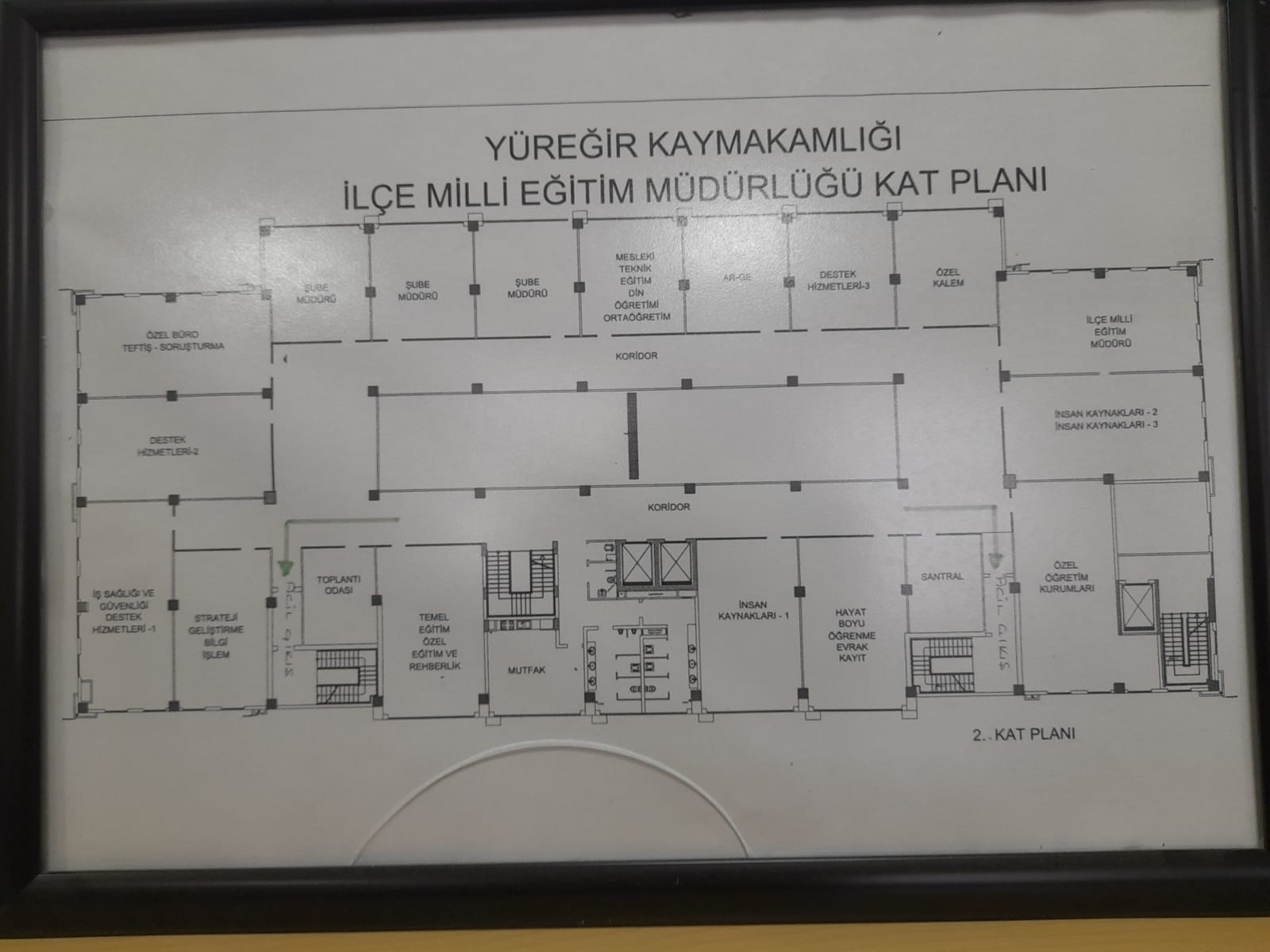 5.6.ACİL DURUM EKİPLERİİşyerleri, acil durumlara müdahale ve acil durumlarla mücadele için söndürme ekibi, kurtarma ekibi, koruma ekibi ve ilk yardım ekibi olmak üzere 4 ekip görevlendirmelidir. İşletmenin bulunduğu tehlike sınıfı ve çalışan sayısına göre ekiplerde görevlendireceği kişi sayıları farklılık gösterecektir. Görevlendirilecek çalışan sayıları ile ilgili açıklama tablosu aşağıda verilmiştir:Söndürme, Kurtarma ve Koruma ekipleri için görevlendirilecek destek elemanı sayıları;10’dan az çalışanı olan işyerlerinin söndürme, kurtarma ve koruma ekiplerinin tamamı için en az 1 destek elemanı görevlendirmeleri yeterlidir.İlk yardım ekibinde belirlenecek destek elemanı sayısı için 29/7/ 2015 tarihli ve 29429 sayılı ResmîGazete’de yayımlanan İlkyardım Yönetmeliği dikkate alınır.5.6.1.GÖREVLENDİRİLECEK ÇALIŞANLARIN BELİRLENMESİ 5.6.1.1.Yangınla Mücadele (Söndürme) Ekibinin GörevleriYangın çıktığını öğrenir öğrenmez ekip başı yangını itfaiyeye ve ilgili kişilere en kısa zamanda telefonla haber verir ve itfaiyeye yangın yerini tam adresini çıkış saatini ve yangının türünü bildirir.Yangın haberi ulaştığında, yangın yerine gelerek yangının ne tür yangın olduğunu belirleyerek iş yerindeki yangın söndürme malzemelerini kullanarak yangını söndürmeye ve kontrol altına almaya çalışır.Yangın içerisinde kalmış herhangi bir canlı belirlediklerinde arama, kurtarma ve tahliye ekibine bildirerek kurtarılmasını sağlar.İtfaiye ekibi geldikten sonra söndürme çalışmaları itfaiye ekibine bırakılır, yalnızca yardım istendiği durumlarda itfaiye ekibine yardımcı olunur.Yangın bölgesinin çevresini güvenlik şeritleriyle çevirerek, ilgisiz şahısların yangın bölgesine girmesini engeller.Gelecek itfaiye ve ambulans araçlarına yardımcı olmak amacıyla güzergâh üzerindeki araçların ve diğer engellerin kaldırılmasını sağlayarak yol gösterir.Yangın söndürüldükten sonra çevre güvenlik önlemlerini sürdürerek yangın yerinin temizlenmesini sağlanması ve diğer ekiplerle birlikte yangının çıktığı yer, çıkış nedeni, yangın söndürme çalışmaları, yangın sonrası maddi hasar ve diğer kayıplarla ilgili belirlenmesi ve rapor hazırlaması hususlarında yardımcı olur.5.6.1.2.Koruma/ Arama ve Tahliye Ekibinin GörevleriAcil durum özelliğine göre ilgili planları uygulayarak, acil durum telefon listesinde belirtilen ilgili yerlere ve sorumlu kişilere haber vermek, çevre güvenliğini sağlamak, paniği yatıştırmak ve acil durum bölgesinin tamamen boşaltıldığını kontrol etmek,Acil durumda kişilerin toplanma bölgesinde sayımlarını yapmak, eksik olup olmadığını tespit ederek eksikleri söndürme ve kurtarma ekiplerine bildirmek, can ve mal güvenliğini sağlamak,Tehlike altındaki bölgenin etrafını çevirerek dışarıdan ilgili olmayan kişilerin tehlikeli bölgeye girmesini engellemek.Toplanma alanında personelin güvenliğini sağlamak,Toplanma bölgesinde personel yoklamasını yaparak Acil Durum Koordinatörüne sözlü rapor vermek,Tahliye sonrası, işyeri dâhilinde kalmış olabilecek çalışanların belirlenmesi için sayım da dâhil olmak üzere gerekli kontrolleri yaparak, güvenliği sağlamak,Tehlikeden kurtarılan malzemelere, ilgili olmayan kişilerin zarar vermesini veya başka sebeplerle zarar görmesini engellemek amacı ile muhafaza etmek, muhtemel panik ve kargaşayı önlemek,Yaşlı, engelli, hamile gibi özel politika gerektiren gruplarla acil durumlarda yardımcı olmak üzere bu ekipten bir sorumlu belirlemek,Mümkün olduğu takdirde diğer ekiplere destek vermekle görevlidir.5.6.1.3.Kurtarma Ekibinin Görevleri                Acil durum özelliğine göre ilgili planları uygulayarak, bina ve tesislerin en kısa zamanda tahliyesini sağlayan, tehlike altındaki kişileri ve yangında ilk kurtarılacaklar listesinde belirtilen evrak ve malzemeleri en kısa sürede ortamdan uzaklaştırma ve ilk yardım ekibinin bulunduğu alana taşımakla görevlidir.Herhangi bir acil durumda, öncelikle tehlike altındaki canlıları kurtarmak,Tehlike altında canlı bulunmaması durumunda malzemeleri öncelik sırasına göre kurtarmak,Acil duruma göre tüm personelin güvenli bir şekilde tahliyesini, panik yapmadan acil çıkış kapılarını kullanarak dışarıya çıkışlarını organize etmek,Dışarı çıkan personelin toplanma bölgesinde toplanmasını sağlamak,Yaşlı, engelli, hamile gibi özel politika gerektiren gruplarla acil durumlarda yardımcı olmak üzere bu ekipten bir sorumlu belirlemek,Yangın merdivenlerinin giriş ve çıkış yollarının açık kalmasını sağlamak,Acil durum müdahale ekibi hariç olay yerine girişi önlemek,Tek bir kapıda yığılmanın olmaması için gerekli organizasyonu yapmak,Daha sonra kendi can güvenliğini tehlikeye atmamak şartı ile belirlenen yangında ilk kurtarılacak evrak, dosya ve diğer eşyayı, olay yerinde bulunanların da yardımı ile ve büro şeflerinin nezareti altında mümkünse çuvallara ve torbalara koyarak boşaltılmaya hazır hâle getirmekle görevlidir.5.6.1.4.İlk Yardım Ekibinin Görevleriİlk yardım müdahalesi gerektiren acil durumlarda ilk müdahaleyi yaparak en seri şekilde en yakın sağlık merkezine gönderilmelerini sağlar.Olay yerine gelecek olan ambulans ve sağlık ekibine, ilkyardım ekibi yardımcı olur.6.BÖLÜMEKLER  VE DİĞER HUSUSLAR6.1.Ekler:6.1.1. Acil Durum Planı hazırlanması aşaması  EK-1/ Acil Durum Planı Formunda belirtildiği şekilde hazırlanabilir. 6.1.2.TatbikatBirden fazla kurumun bulunduğu Kaymakamlık binası yerleşkesinde tatbikatlara katılım, ortak planlamaya uyarak sağlanır. Hazırlanan acil durum planının uygulama adımlarının düzenli olarak takip edilebilmesi ve uygulanabilirliğinden emin olunması için belirlenen periyotlarla tatbikat yapılır, denetlenir ve gözden geçirilerek gerekli düzeltici ve önleyici tedbirler alınır. Gerçekleştirilen tatbikat neticesinde varsa aksayan yönler ve kazanılan deneyimlere göre acil durum planları gözden geçirilerek gerekli düzeltmeler yapılır.Gerçekleştirilen tatbikatın tarihi, görülen eksiklikler ve bu eksiklikler doğrultusunda yapılacak düzenlemeleri içeren tatbikat formu hazırlanır. Tatbikat formu hazırlanırken kullanılacak EK-2/  Tatbikat Formu hazırlanacaktır.6.1.3. EK-3/ Ekiplerin Görevlendirilmesine İlişkin Örnek Tablo doldurulacak ve görünür yere asılacaktır.6.1.4.EK-4/ Acil durumlarda irtibat kurularak yardım istenecek kuruluşlar ve telefonları. 6.1.5. “Acil durum müdahale ve tahliye yöntemleri MADDE 10 – (4) İşyerlerindeki; yaşlı, engelli, gebe çalışanlar ile kreşteki çocuklara tahliye esnasında refakat edilmesi için tedbirler alınır.” dendiğinden; Müdürlüğümüz personellerinden Acil durum tahliye esnasında refakat edilmesi gerekli personel listesi EK-5’  de bulunmaktadır.6.2.Diğer Hususlar:6.2.1.Müdürlüğümüz veya yakın çevresinde, belirlenmiş olan acil durumları etkileyebilecek veya yeni acil durumların ortaya çıkmasına neden olacak değişikliklerin meydana gelmesi halinde acil durum planı tamamen veya kısmen yenilenir.Birinci fıkrada belirtilen durumlardan bağımsız olarak, hazırlanmış olan acil durum planı, Müdürlüğümüzün Nace Kodu dikkate alınarak (Az Tehlikeli Sınıfta)  altı yılda bir yenilenir.Müdürlüğümüzde Acil Durumlar ile ilgili tüm koordinasyon, planlama, bilgilendirme, sekretarya, vb. Sivil Savunma Şubesi tarafından yürütülür. Birden fazla kurumun bulunduğu Kaymakamlık binası yerleşkesinde tatbikatlara katılım, ortak planlamaya uyarak sağlanır. Acil durum ekiplerinde görevlendirilen destek elemanlarının işyerinden ayrılma, yer değişikliği ve benzeri durumlarda yerine yeniden görevlendirme yapılır.İŞYERİ ÜNVANIİŞYERİ ADRESİİŞVERENADI VE SOYADIİMZA-MÜHÜRİLÇE MİLLİ EĞİTİMMÜDÜRLÜĞÜAtakent mh. Fatih cd. No :22 Yüreğir Kaymakamlığı İlçe Milli Eğitim Müdürlüğü 2. Kat                                                                                         Yüreğir/ ADANAMurat ÇELİKHAZIRLAYANINADI SOYADIUNVANIACİL EYLEM PLANI HAZIRLAMA TARİHİACİL EYLEM PLANI GEÇERLİLİK  TARİHİRuhan TOKİŞ GÜVENLİĞİ UZMANI11.02.2022                       11.02.2028İŞYERİ ADIADANA YÜREĞİR İLÇE MİLLİ EĞİTİM MÜDÜRLÜĞÜADANA YÜREĞİR İLÇE MİLLİ EĞİTİM MÜDÜRLÜĞÜADANA YÜREĞİR İLÇE MİLLİ EĞİTİM MÜDÜRLÜĞÜADANA YÜREĞİR İLÇE MİLLİ EĞİTİM MÜDÜRLÜĞÜADANA YÜREĞİR İLÇE MİLLİ EĞİTİM MÜDÜRLÜĞÜADANA YÜREĞİR İLÇE MİLLİ EĞİTİM MÜDÜRLÜĞÜİŞVEREN/ İŞVEREN VEKİLİMURAT ÇELİKMURAT ÇELİKMURAT ÇELİKMURAT ÇELİKMURAT ÇELİKMURAT ÇELİKİŞYERİ ADRESİAtakent Mh. Fatih Cd. No:22 Yüreğir Kaymakamlığı İlçe Milli Eğitim Müdürlüğü 2. Kat                                                                                         Yüreğir/ ADANAAtakent Mh. Fatih Cd. No:22 Yüreğir Kaymakamlığı İlçe Milli Eğitim Müdürlüğü 2. Kat                                                                                         Yüreğir/ ADANAAtakent Mh. Fatih Cd. No:22 Yüreğir Kaymakamlığı İlçe Milli Eğitim Müdürlüğü 2. Kat                                                                                         Yüreğir/ ADANAAtakent Mh. Fatih Cd. No:22 Yüreğir Kaymakamlığı İlçe Milli Eğitim Müdürlüğü 2. Kat                                                                                         Yüreğir/ ADANAAtakent Mh. Fatih Cd. No:22 Yüreğir Kaymakamlığı İlçe Milli Eğitim Müdürlüğü 2. Kat                                                                                         Yüreğir/ ADANAAtakent Mh. Fatih Cd. No:22 Yüreğir Kaymakamlığı İlçe Milli Eğitim Müdürlüğü 2. Kat                                                                                         Yüreğir/ ADANAFAALİYET ALANIEĞİTİM-ÖĞRETİMEĞİTİM-ÖĞRETİMTEHLİKE SINIFITEHLİKE SINIFIAZ TEHLİKELİAZ TEHLİKELİNACE KODU84.12.1184.12.1184.12.1184.12.1184.12.1184.12.11TEHLİKE SINIFIAZ TEHLİKELİAZ TEHLİKELİAZ TEHLİKELİAZ TEHLİKELİAZ TEHLİKELİAZ TEHLİKELİBİNA KAT ADEDİ2.kat2.kat2.kat2.kat2.kat2.katBİNA ALANI (m2)35523552BAHÇE ALANI (m2)BAHÇE ALANI (m2)1019810198ACİL TOPLANMA BÖLGESİACİL TOPLANMA BÖLGESİACİL TOPLANMA BÖLGESİBİNA ÖNÜBİNA ÖNÜBİNA ÖNÜBİNA ÖNÜÇALIŞAN PERSONEL SAYILARIÇALIŞAN PERSONEL SAYILARIÇALIŞAN PERSONEL SAYILARIÇALIŞAN PERSONEL SAYILARIÇALIŞAN PERSONEL SAYILARIÇALIŞAN PERSONEL SAYILARIÇALIŞAN PERSONEL SAYILARIİSTİHDAM ÇEŞİDİİSTİHDAM ÇEŞİDİERKEKERKEKKADINKADINTOPLAMYÖNETİCİYÖNETİCİ77007ŞEFŞEF777714MEMURMEMUR88119HİZMETLİHİZMETLİ10105515BİLGİ İŞLEMBİLGİ İŞLEM22002VERİ HAZIRLAMAVERİ HAZIRLAMA2020111131TEKNİSYENTEKNİSYEN33003TEKNİSYEN YARDIMCISITEKNİSYEN YARDIMCISI00000SAYMANSAYMAN00000HEMŞİREHEMŞİRE00110BİLGİSAYAR İŞLETMENİBİLGİSAYAR İŞLETMENİ22224BEKÇİBEKÇİ00000ŞOFÖRŞOFÖR550054B4B11001DAİMİ İŞÇİDAİMİ İŞÇİ00000GEÇİCİ İŞÇİ (696 KHK)GEÇİCİ İŞÇİ (696 KHK)00000İŞKUR (TYP) PERSONELİİŞKUR (TYP) PERSONELİ400400106106506GENEL TOPLAMGENEL TOPLAM465465133133598Tehlike SınıfıÇalışan SayısıAz tehlikeliHer 50 çalışana kadar 1’er kişiTehlikeliHer 40 çalışana kadar 1’er kişiÇok tehlikeliHer 30 çalışana kadar 1’er kişiSÖNDÜRME EKİBİSÖNDÜRME EKİBİSÖNDÜRME EKİBİSÖNDÜRME EKİBİSÖNDÜRME EKİBİSÖNDÜRME EKİBİSÖNDÜRME EKİBİSıra NoAdı SoyadıSorumluluk Alanı*Ekipteki Göreviİş-Ev TelCep Telİmza1Mehmet Ali BAŞ2.Kat BatıEkip Başı2Mehmet KENGERALAN2.Kat DoğuEkip Personeli34KURTARMA EKİBİKURTARMA EKİBİKURTARMA EKİBİKURTARMA EKİBİKURTARMA EKİBİKURTARMA EKİBİKURTARMA EKİBİSıra NoAdı SoyadıSorumluluk AlanıEkipteki Göreviİş-Ev TelCep Telİmza1Selbi ÇALIK2.Kat batıEkip Başı2Durmuş AYDIN2.Kat GüneyEkip Personeli3Hasan ATEŞ2.Kat DoğuEkip Personeli4Zeki YILDIZ2.Kat KuzeyEkip PersoneliKORUMA EKİBİKORUMA EKİBİKORUMA EKİBİKORUMA EKİBİKORUMA EKİBİKORUMA EKİBİKORUMA EKİBİSıra NoAdı SoyadıSorumluluk AlanıEkipteki Göreviİş-Ev TelCep Telİmza1Kerim UZUN2.Kat DoğuEkip Başı ** (Koordinasyonla görevli)2Hayati ÇİÇEK2.Kat KuzeyEkip Personeli**(Koordinasyonla görevli)3Ayhan BOZKOYUN2.Kat GüneyEkip Personeli4Gökhan SULAR2.Kat BatıEkip PersoneliİLK YARDIM EKİBİİLK YARDIM EKİBİİLK YARDIM EKİBİİLK YARDIM EKİBİİLK YARDIM EKİBİİLK YARDIM EKİBİİLK YARDIM EKİBİSıra NoAdı SoyadıSorumluluk AlanıEkipteki Göreviİş-Ev TelCep Telİmza1Recep ŞAHİN2.Kat BatıEkip Başı2Suphi AKBULUT2.kat DoğuEkip Personeli3…* Sorumluluk alanı; destek elemanının, acil durumlara ilişkin görevini gerçekleştireceği işyerinin ilgili birim veya bölümüdür.**Acil durum ekiplerinin koordinasyonu için koruma ekibinden sorumlu veya sorumlular tabloda belirtilmelidir.* Sorumluluk alanı; destek elemanının, acil durumlara ilişkin görevini gerçekleştireceği işyerinin ilgili birim veya bölümüdür.**Acil durum ekiplerinin koordinasyonu için koruma ekibinden sorumlu veya sorumlular tabloda belirtilmelidir.* Sorumluluk alanı; destek elemanının, acil durumlara ilişkin görevini gerçekleştireceği işyerinin ilgili birim veya bölümüdür.**Acil durum ekiplerinin koordinasyonu için koruma ekibinden sorumlu veya sorumlular tabloda belirtilmelidir.* Sorumluluk alanı; destek elemanının, acil durumlara ilişkin görevini gerçekleştireceği işyerinin ilgili birim veya bölümüdür.**Acil durum ekiplerinin koordinasyonu için koruma ekibinden sorumlu veya sorumlular tabloda belirtilmelidir.* Sorumluluk alanı; destek elemanının, acil durumlara ilişkin görevini gerçekleştireceği işyerinin ilgili birim veya bölümüdür.**Acil durum ekiplerinin koordinasyonu için koruma ekibinden sorumlu veya sorumlular tabloda belirtilmelidir.* Sorumluluk alanı; destek elemanının, acil durumlara ilişkin görevini gerçekleştireceği işyerinin ilgili birim veya bölümüdür.**Acil durum ekiplerinin koordinasyonu için koruma ekibinden sorumlu veya sorumlular tabloda belirtilmelidir.* Sorumluluk alanı; destek elemanının, acil durumlara ilişkin görevini gerçekleştireceği işyerinin ilgili birim veya bölümüdür.**Acil durum ekiplerinin koordinasyonu için koruma ekibinden sorumlu veya sorumlular tabloda belirtilmelidir.Acil Durum Planını Onaylayan (İşveren/İşveren Vekili)Adı Soyadı: Celal VATANOĞLUİmza: